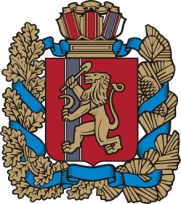                                АДМИНИСТРАЦИЯ  Изумрудновского сельсовета Ирбейского района Красноярского краяПОСТАНОВЛЕНИЕ18.05.2022                         п. Изумрудный                                           № 28-пгО внесении изменений и дополнений в постановление№ 01-пг от 10.01.2022г. "Об утверждении перечняглавных администраторов доходовбюджета Изумрудновского сельсовета"В соответствии с пунктом 3.2 статьи 160.1 Бюджетного кодекса Российской Федерации, постановлением Правительства Российской Федерации от 16.09.2021 № 1569 «Об утверждении общих требований к закреплению за органами государственной власти (государственными органами) субъекта Российской Федерации, органами управления территориальными фондами обязательного медицинского страхования, органами местного самоуправления, органами местной администрации полномочий главного администратора доходов бюджета и к утверждению  перечня главных администраторов доходов бюджета субъекта Российской Федерации, бюджета территориального фонда обязательного медицинского страхования,  местного бюджета», статьями 53-56 Устава Изумрудновского сельсовета, глава 6 Приложения к Решению Изумрудновского сельского совета депутатов от 17.12.2020г.  № 37-рс «Об утверждении положения о бюджетном процессе в Изумрудновском сельсовете Ирбейского района Красноярского края» ПОСТАНОВЛЯЮ:Внести дополнение в Постановление № 01-пг от 10.01.2022г. "Об утверждении перечня главных администраторов доходов бюджета Изумрудновского сельсовета":1.1. Перечень главных администраторов доходов сельских поселений на 2022 год и плановый период 2023-2024 годов дополнить приложение пунктом 57 следующего содержания:Опубликовать постановление на «Официальном сайте администрации Изумрудновского сельсовета в информационно-телекоммуникационной сети «Интернет» и периодическом издании "Вестник". Постановление вступает в силу в день, следующий за днем его официального опубликования, и применяется к правоотношениям, возникающим при составлении и исполнении сельского бюджета, начиная с бюджета на 2022 год и плановый период 2023-2024 годов. Глава Изумрудновского сельсовета:                          С.Н. Косторной№Стр.КодведомстваКБКНаименование показателя 578112 02 29 999 10 7509 150Прочие субсидии бюджетам муниципальных образований на капитальный ремонт и ремонт автомобильных дорог общего пользования местного значения за счет средств дорожного фонда Красноярского края